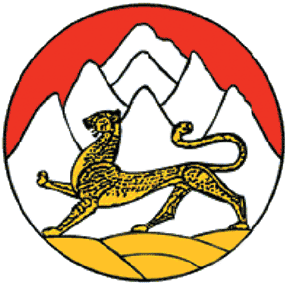 Республика Северная Осетия-Алания Ирафский районГлава администрации Махческого сельского поселения 
ПОСТАНОВЛЕНИЕот 27.12.2019 г.                           № 17                                                         с. Махческ«Об утверждении Правил разработки    и утверждения административных регламентов осуществления муниципального контроля (надзора) Администрацией Махческого сельского поселения Ирафского района Республики Северная Осетия-Алания».В соответствии с Федеральным законом от 27 июля 2010 года   № 210-ФЗ «Об организации предоставления государственных и муниципальных услуг», постановлением Правительства Российской Федерации от 16 мая 2011 года № 373 (в ред. от 13.06.2018) «О разработке и утверждении административных регламентов осуществления государственного контроля (надзора) и административных регламентов» ПОСТАНОВЛЯЮ:1. Утвердить прилагаемые Правила разработки и утверждения административных регламентов осуществления муниципального контроля (надзора) Администрацией Махческого сельского поселения Ирафского района Республики Северная Осетия-Алания.2. Постановление вступает в силу с момента подписания и подлежит размещению на официальном сайте МО Ирафский район РСО-Алания в разделе нормативно правовые акты  сельского поселения http://amsiraf.ru/index.php/makhcheskoe-selskoe-poselenie.3. Контроль исполнения настоящего постановления оставляю за собой.Глава администрацииМахческого сельского поселения Ирафского района РСО-Алания                                                           Ф.Б. ДзагкоевУтвержденопостановлением главы администрацииМахческого сельского поселения Ирафского района РСО-Алания           от ____________ . № ____ ПРАВИЛАРАЗРАБОТКИ И УТВЕРЖДЕНИЯ АДМИНИСТРАТИВНЫХ РЕГЛАМЕНТОВ ОСУЩЕСТВЛЕНИЯ МУНИЦИПАЛЬНОГО КОНТРОЛЯ (НАДЗОРА) АДМИНИСТРАЦИЕЙ МАХЧЕСКОГО СЕЛЬСКОГО ПОСЕЛЕНИЯ ИРАФСКОГО РАЙОНА РЕСПУБЛИКИ СЕВЕРНАЯ ОСЕТИЯ-АЛАНИЯ.I. Общие положения1. Настоящие Правила определяют порядок разработки и утверждения административных регламентов осуществления муниципального контроля (надзора) Администрацией Махческого сельского поселения Ирафского района Республики Северная Осетия-Алания (далее - регламенты).Регламентом является нормативный правовой акт органа местного самоуправления, наделенного в соответствии с федеральным законом, законом Республики Северная Осетия-Алания, муниципальным нормативным правовым актом  полномочием по исполнению муниципального контроля (надзора) (далее - орган муниципального контроля (надзора), устанавливающий сроки и последовательность административных процедур (действий), осуществляемых органами муниципального контроля (надзора) в процессе осуществления муниципального контроля (надзора), который полностью или частично осуществляется в соответствии с положениями Федерального закона «О защите прав юридических лиц и индивидуальных предпринимателей при осуществлении государственного контроля (надзора) и муниципального контроля».Регламент также устанавливает порядок взаимодействия между структурными подразделениями органов муниципального контроля (надзора) и их должностными лицами, между органами муниципального контроля (надзора) и физическими или юридическими лицами, индивидуальными предпринимателя, их уполномоченными представителями, органами государственной власти и иными органами местного самоуправления, учреждениями и организациями в процессе осуществления муниципального контроля (надзора).2. При разработке регламентов органы муниципального контроля (надзора) предусматривают оптимизацию (повышение качества) осуществления муниципального контроля (надзора), в том числе:а) упорядочение административных процедур (действий);б) устранение избыточных административных процедур (действий);в) ответственность должностных лиц органов муниципального контроля (надзора) за несоблюдение ими требований регламентов при выполнении административных процедур (действий);г) осуществление отдельных административных процедур (действий) в электронной форме.д) сокращение срока осуществления муниципального контроля (надзора), а также срока выполнения отдельных административных процедур (действий) в рамках осуществления муниципального контроля (надзора). Орган муниципального контроля (надзора), осуществляющий подготовку регламента, может установить в регламенте сокращенные сроки осуществления муниципального контроля (надзора), а также сроки выполнения административных процедур (действий) в рамках осуществления муниципального контроля (надзора) по отношению к соответствующим срокам, установленным действующим законодательством РФ, РСО-Алания;3. Исполнение органами местного самоуправления отдельных государственных полномочий Российской Федерации, Республики Северная Осетия – Алания, переданных им на основании федерального закона, закона Республики Сварная Осетия – Алания  с предоставлением субвенций из федерального бюджета, бюджета Республики Северная Осетия – Алания осуществляется в порядке, установленном регламентом, утвержденным соответствующим федеральным органом исполнительной власти, органом исполнительной власти Республики Северная Осетия – Алания если иное не установлено федеральным законом.4. Регламент разрабатывается, как правило, после включения соответствующей функции по осуществлению муниципального контроля (надзора) в перечень муниципального контроля (надзора) (далее - перечень).5. Проект регламента и пояснительная записка к нему размещаются на официальном сайте муниципального образования Ирафский район РСО-Алания в разделе нормативно правовые акты  сельского поселения в информационно-телекоммуникационной сети «Интернет» (далее - сеть «Интернет») в порядке, установленном муниципальных нормативным правовым актом.6. Проекты регламентов, а также проекты нормативных правовых актов по внесению изменений в ранее изданные регламенты, признанию регламентов утратившими силу подлежат независимой экспертизе проводимой независимыми экспертами.Экспертиза проектов регламентов, а также проектов нормативных правовых актов по внесению изменений в ранее изданные регламенты, признанию регламентов утратившими силу проводится в порядке, установленном Правилами проведения экспертизы проектов административных регламентов осуществления муниципального контроля (надзора) и административных регламентов предоставления муниципальных услуг, утвержденными настоящим постановлением.Заключение об оценке регулирующего воздействия на проекты регламентов, а также проекты нормативных правовых актов по внесению изменений в ранее изданные регламенты, признанию регламентов утратившими силу не требуется.В случае если нормативным правовым актом, устанавливающим конкретное полномочие органа местного самоуправления, предусмотрено утверждение порядка осуществления такого полномочия, наряду с разработкой указанного порядка подлежит утверждению Регламент по осуществлению соответствующего полномочия.II. Требования к регламентам.7.  Наименования регламентов определяются органами муниципального контроля (надзора) исходя из формулировки соответствующей редакции положения нормативного правового акта, которым предусмотрено конкретное полномочие по осуществлению муниципального контроля (надзора), и наименования соответствующей функции по осуществлению муниципального контроля (надзора) в перечне.8. В регламент включаются следующие разделы:а) общие положения;б) требования к порядку осуществления муниципального контроля (надзора);в) состав, последовательность и сроки выполнения административных процедур (действий), требования к порядку их выполнения, в том числе особенности выполнения административных процедур (действий) в электронной форме;г) порядок и формы контроля за осуществлением муниципального контроля (надзора);д) досудебный (внесудебный) порядок обжалования решений и действий (бездействия) органов, осуществляющих муниципальный  контроль (надзор), а также их должностных лиц.9. Раздел, касающийся общих положений, состоит из следующих подразделов:а) наименование муниципальной функции;б) наименование органа, осуществляющего муниципальный контроль (надзор). Если в осуществлении муниципального контроля (надзора) участвуют также иные органы местного самоуправления, а также организации в случаях, предусмотренных законодательством Российской Федерации и РСО-Алания, указываются все органы местного самоуправления и организации, участие которых необходимо в процессе осуществления муниципального контроля (надзора);в) нормативные правовые акты, регулирующие осуществление муниципального контроля (надзора). Перечень таких нормативных правовых актов (с указанием их реквизитов и источников официального опубликования) подлежит обязательному размещению на официальном сайте органа муниципального контроля (надзора) в сети «Интернет») и в федеральной государственной информационной системе «Единый портал государственных и муниципальных услуг (функций)» (далее - Единый портал государственных и муниципальных услуг (функций).В данном подразделе административного регламента должно содержаться указание на соответствующее размещение перечня указанных нормативных правовых актов, регулирующих осуществление муниципального контроля (надзора).Орган муниципального контроля (надзора) обеспечивает размещение и актуализацию перечня нормативных правовых актов, регулирующих осуществление муниципального контроля (надзора), на своем официальном сайте в сети «Интернет», а также в соответствующем разделе федерального реестра;г) предмет  муниципального контроля (надзора);д) права и обязанности должностных лиц при осуществлении муниципального контроля (надзора);е) права и обязанности лиц, в отношении которых осуществляются мероприятия по муниципальному контролю (надзору);ж) описание результата осуществления муниципального контроля (надзора);з) исчерпывающие перечни документов и (или) информации, необходимых для осуществления муниципального контроля (надзора) и достижения целей и задач проведения проверки.10. В подразделе, касающемся прав и обязанностей должностных лиц при осуществлении муниципального контроля (надзора), закрепляются:а) обязанность органа муниципального контроля (надзора)  истребовать (в случае необходимости) в рамках межведомственного информационного взаимодействия документы и (или) информацию, включенные в перечень документов и (или) информации, запрашиваемых и получаемых в рамках межведомственного информационного взаимодействия органами муниципального контроля при организации и проведении проверок от иных государственных органов, органов местного самоуправления либо подведомственных государственным органам или органам местного самоуправления организаций, в распоряжении которых находятся эти документы и (или) информация, утвержденный распоряжением Правительства Российской Федерации от 19 апреля 2016 г. №724-р (далее - межведомственный перечень), от иных государственных органов, органов местного самоуправления либо подведомственных государственным органам или органам местного самоуправления организаций, в распоряжении которых находятся указанные документы;б) запрет требовать от юридического лица, индивидуального предпринимателя представления документов и (или) информации, включая разрешительные документы, имеющиеся в распоряжении государственных органов, иных органов местного самоуправления либо подведомственных государственным органам или органам местного самоуправления организаций, включенные в межведомственный перечень;в) обязанность должностного лица органа муниципального контроля (надзора), исполняющего муниципальную функцию, знакомить руководителя, иное должностное лицо или уполномоченного представителя юридического лица, индивидуального предпринимателя, его уполномоченного представителя с документами и (или) информацией, полученными в рамках межведомственного информационного взаимодействия.11. В подразделе, касающемся прав и обязанностей лиц, в отношении которых осуществляются мероприятия по муниципальному контролю (надзору), закрепляются:а) право проверяемого юридического лица, индивидуального предпринимателя по собственной инициативе представить документы и (или) информацию, которые находятся в распоряжении иных государственных органов, органов местного самоуправления либо подведомственных государственным органам или органам местного самоуправления организаций и включены в межведомственный перечень;б) право проверяемого юридического лица, индивидуального предпринимателя знакомиться с документами и (или) информацией, полученными органом муниципального контроля (надзора) в рамках межведомственного информационного взаимодействия от государственных органов, иных органов местного самоуправления либо подведомственных государственным органам или органам местного самоуправления организаций, в распоряжении которых находятся эти документы и (или) информация, включенные в межведомственный перечень.12. Подраздел, касающийся исчерпывающих перечней документов и (или) информации, необходимых для осуществления муниципального контроля (надзора) и достижения целей и задач проведения проверки, включает:а) исчерпывающий перечень документов и (или) информации, истребуемых в ходе проверки лично у проверяемого юридического лица, индивидуального предпринимателя;б) исчерпывающий перечень документов и (или) информации, запрашиваемых и получаемых в ходе проверки в рамках межведомственного информационного взаимодействия от государственных органов, иных органов местного самоуправления либо подведомственных государственным органам или органам местного самоуправления организаций, в соответствии с межведомственным перечнем.13. Раздел, касающийся требований к порядку осуществления муниципального контроля (надзора), состоит из следующих подразделов:а) порядок информирования об исполнении функции;б) сведения о размере платы за услуги организации (организаций), участвующей (участвующих) в исполнении муниципальной функции, взимаемой с лица, в отношении которого проводятся мероприятия по контролю (надзору) (раздел включается в случае, если в исполнении муниципальной функции участвуют иные организации);в) срок осуществления муниципального контроля (надзора).14. В подразделе, касающемся порядка информирования об осуществлении муниципального контроля (надзора), указываются следующие сведения:а) порядок получения информации заинтересованными лицами по вопросам исполнения муниципального контроля;б) порядок, форма, место размещения и способы получения справочной информации, в том числе на стендах в местах нахождения органов муниципального контроля (надзора).К справочной информации относится:местонахождение и графики работы органа муниципального контроля (надзора), исполняющего муниципальную функцию;справочные телефоны структурного подразделения органа муниципального контроля (надзора), исполняющего муниципальную функцию, и организаций, участвующих в осуществлении муниципального контроля (надзора), в том числе номер телефона-автоинформатора;адреса официального сайта, а также электронной почты и (или) формы обратной связи органа муниципального контроля (надзора), исполняющего муниципальную функцию, в сети Интернет.Справочная информация не приводится в тексте регламента и подлежит обязательному размещению на официальном сайте органа муниципального контроля (надзора) в сети «Интернет», на Едином портале государственных и муниципальных услуг (функций), о чем указывается в тексте регламента. Органы муниципального контроля (надзора) обеспечивают размещение и актуализацию справочной информации в установленном порядке на своих официальных сайтах, а также в соответствующем разделе федерального реестра.15. В подразделе, касающемся сведений о размере платы за услуги организации (организаций), участвующей (участвующих) в осуществлении муниципального контроля (надзора), взимаемой с лица, в отношении которого проводятся мероприятия по муниципальному контролю (надзору), указывается информация об основаниях и порядке взимания платы либо об отсутствии такой платы.16. В подразделе, касающемся срока осуществления муниципального контроля (надзора), указывается общий срок осуществления муниципального контроля (надзора).17. Раздел, касающийся состава, последовательности и сроков выполнения административных процедур, требований к порядку их выполнения, в том числе особенностей выполнения административных процедур в электронной форме, состоит из подразделов, соответствующих количеству административных процедур - логически обособленных последовательностей административных действий при осуществлении муниципального контроля (надзора), имеющих конечный результат и выделяемых в рамках осуществления муниципального контроля (надзора).В начале указанного раздела указывается исчерпывающий перечень административных процедур, содержащихся в этом разделе.18. Описание каждой административной процедуры содержит следующие обязательные элементы:а) основания для начала административной процедуры;б) содержание каждого административного действия, входящего в состав административной процедуры, продолжительность и (или) максимальный срок его выполнения;в) сведения о должностном лице, ответственном за выполнение каждого административного действия, входящего в состав административной процедуры. Если нормативные правовые акты, непосредственно регулирующие осуществление муниципального контроля (надзора), содержат указание на конкретную должность, она указывается в тексте регламента;г) условия, порядок и срок приостановления осуществления муниципального контроля (надзора) в случае, если возможность приостановления предусмотрена законодательством Российской Федерации;д) критерии принятия решений;е) результат административной процедуры и порядок передачи результата, который может совпадать с основанием для начала выполнения следующей административной процедуры;ж) способ фиксации результата выполнения административной процедуры, в том числе в электронной форме, содержащий указание на формат обязательного отображения административной процедуры.19. Раздел, касающийся порядка и формы контроля за осуществлением муниципального контроля (надзора), состоит из следующих подразделов:а) порядок осуществления текущего контроля за соблюдением и исполнением должностными лицами органа муниципального контроля (надзора) положений регламента и иных нормативных правовых актов, устанавливающих требования к осуществлению муниципального контроля (надзора), а также за принятием ими решений;б) порядок и периодичность осуществления плановых и внеплановых проверок полноты и качества осуществления муниципального контроля (надзора), в том числе порядок и формы контроля за полнотой и качеством осуществления муниципального контроля (надзора);в) ответственность должностных лиц органа муниципального контроля (надзора) за решения и действия (бездействие), принимаемые (осуществляемые) ими в ходе осуществления муниципального контроля (надзора);г) положения, характеризующие требования к порядку и формам контроля за исполнением муниципальной функции, в том числе со стороны граждан, их объединений и организаций.20. Раздел, касающийся досудебного (внесудебного) порядка обжалования решений и действий (бездействия) органов, осуществляющих муниципальный контроль (надзор), а также их должностных лиц, состоит из следующих подразделов:а) информация для заинтересованных лиц об их праве на досудебное (внесудебное) обжалование действий (бездействия) и (или) решений, принятых (осуществленных) в ходе осуществления муниципального контроля (надзора) (далее - жалоба);б) предмет досудебного (внесудебного) обжалования;в) исчерпывающий перечень оснований для приостановления рассмотрения жалобы и случаев, в которых ответ на жалобу не дается;г) основания для начала процедуры досудебного (внесудебного) обжалования;д) права заинтересованных лиц на получение информации и документов, необходимых для обоснования и рассмотрения жалобы;е) органы местного самоуправления, организации и уполномоченные на рассмотрение жалобы лица, которым может быть направлена жалоба заявителя в досудебном (внесудебном) порядке;ж) сроки рассмотрения жалобы;з) результат досудебного (внесудебного) обжалования применительно к каждой процедуре либо инстанции обжалования.